ZONDAGBRIEF1 mei 2022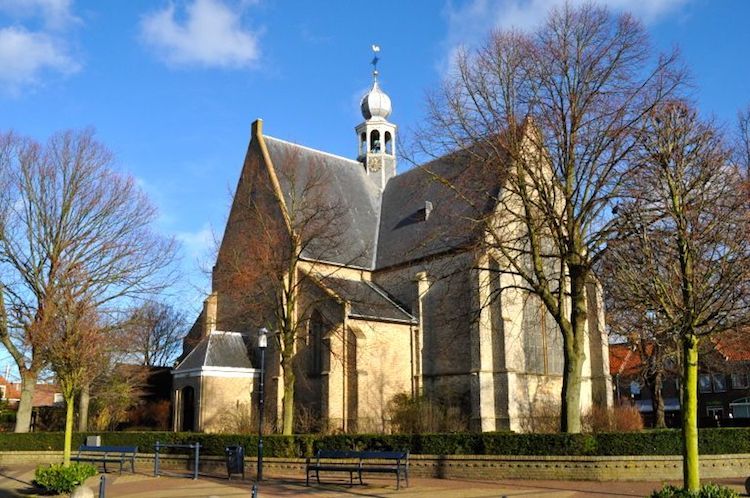 HERVORMDE GEMEENTE YERSEKEPredikant:ds. W.J. v.d. Griend, tel.: 571336 mail: wjvdgriend@zeelandnet.nlScriba: mw. L.A.S. van Stee-Kolff, tel.: 576900 mail: scribahervormdyerseke@gmail.comCoördinator pastoraat: mw. J.C.A. Buringh-Poleij, tel.: 06 53229953mail: buringh@zeelandnet.nl (doorgeven van pastorale zaken,zoals geboorte, ziekenhuisopname, thuiskomst en overlijden)Verspreiding van Zondagbrief en Liturgieën voor kerkradio:Kees en Corry de Koeijer, Breeweg 66, Tel.: 0113- 572906Kijk ook op:www.hervormdyerseke.nl of Facebook Hervormd Yerseke.Bent u nieuw in onze gemeente, dan heten we u van harte welkom. Wanneer u contact met ons wilt, stelt u zich dan in verbinding met onze scriba.10:00 uur:	ds. G. Klein, VeereOrganist:	Joël BooneWelkom en mededelingen van de kerkenraadZingen: Psalm 81: 1, 8 en 9Moment van stilte en inkeerBegroeting en bemoediging Zingen: Lied 645: 1, 2 en 3Gebed om ontfermingZingen: Lied 650Gebed bij de opening van de SchriftGesprek met de kinderen, hierna gaan de kinderen naar de kindernevendienst Schriftlezing Lucas 24: 13-35Zingen: Lied 646PreekZingen: Lied 647Dankgebed, voorbede, stil gebed, Onze VaderAandacht voor collectedoelen (zie blz. 3)Onder het voorspel van het slotlied komen de kinderen terug uit de kindernevendienstZingen: Lied 657ZegenZingen: Lied 415: 3Zingen: Lied 708: 1 en 6Komende eredienst10.00 uur:	Ds. A. Jobsen, Goes19.30 uur:	gebedsbijeenkomstDe collecten zijn bestemd voor:Diaconie, 2. Energie, 3. Kerkbeheer Als u de doeleinden van de diaconie wilt steunen, maak dan uw bijdrage over op rekeningnummer NL08 RABO 0373 9061 02 t.n.v. Diaconie Herv. Gem. Yerseke o.v.v. de collectedatum.Uw gift voor de twee doelen van de kerkrentmeesters kunt u overmaken op bankrekeningnummer NL55 RABO 0373 7333 72 t.n.v. CVK Hervormde Gemeente Yerseke o.v.v. Collecten kerk.Projectbus MAFOok brengt de Diaconie het project MAF onder uw aandacht. Maak uw gift over onder vermelding van ‘MAF’.Wilt u deze doeleinden steunen? Maak dan uw bijdrage over op rekeningnummer NL08 RABO 0373 9061 02 t.n.v. Diaconie Herv. Gem. Yerseke. De diaconie bedankt u voor uw gaven.Gemeenteavond Op 18 mei is er weer een gemeenteavond gepland, inloop vanaf 19.30 uur, aanvang 19.45 uurTijdens de gemeenteavond staat centraal elkaar ontmoeten en kijken naar de toekomst. Op de agenda staat ook de concept-jaarrekening 2021 van het College van Kerkrentmeesters en het concept Beleidsplan 2022-2025. (Beleidsplan kunt u opvragen bij de scriba)Wilt u kopij voor de zondagbrief inleveren bij Jan Fraanje,janfraan@zeelandnet.nl